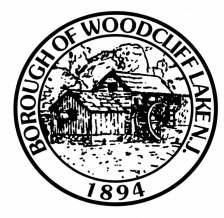 BOROUGH OF WOODCLIFF LAKEMAYOR AND COUNCIL AGENDAWORK SESSIONFebruary 26, 20146:30 PM CALL TO ORDERNotice of this meeting, in accordance with the "Open Public Meetings Law, 1975, C. "231", was posted at Borough Hall on February 24, 2014 and two newspapers, The Record and The Ridgewood News, were notified on February 24, 2014.ROLL CALL	Mayor Jeffrey R. Goldsmith	Council President Donna Abene	Councilman Corrado Belgiovine	Councilman Eric Bloom	Councilwoman Jacqueline Gadaleta	Councilman Carlos Rendo	Councilman Robert RosenblattPLEDGE OF ALLEGIANCENEW BUSINESS	BudgetAppointment of Community Development Cooperative Agreement Annual Appointments	Legislative Action – extending April expiration of the limitation on arbitration for police contracts	Police Department Grievance	Purchase of New Patrol VehicleCLOSED SESSION	Millennium Contract	Matrix LitigationADJOURNMENT